Муниципальное бюджетное общеобразовательное учреждение«Средняя школа №10»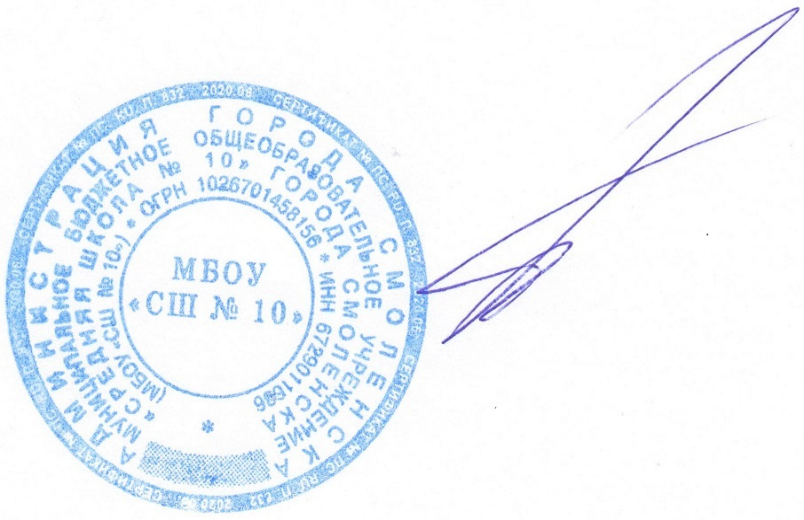 РАБОЧАЯ ПРОГРАММАучебного предмета «Русский язык» для обучающихся 10-–11классов Смоленск 2023СОДЕРЖАНИЕ1 Д1 Здесь и далее виды учебной деятельности и числовые показатели даны для всех разделов и тем школьного курса русского языка в 10–11 классах.КЛАССРАССМОТРЕНОНа заседании ШМО гуманитарного  циклаПротокол № 1 от 30.08.2023 г.РАССМОТРЕНОНа заседанииПедагогического советаПротокол №1 от 31.08.2023 г.УТВЕРЖДАЮДиректор МБОУ «СШ №10»_________С.М.ПияеваПриказ №100/5-ОД   от 31.08.2023 г.№п/пНаименование разделов итем учебного предметаКоличествочасовПрограммное содержаниеОсновные виды деятельностиучащихсяОбщее количество – 68 часов.Рекомендуемое количество часов для организации повторения – 6 часов, из них в начале учебного года – 2 часа; в конце учебного года – 4 часа.Рекомендуемое количество часов для организации и проведения итогового контроля (включая сочинения, изложения,контрольные и проверочные работы) – 5 часовОбщее количество – 68 часов.Рекомендуемое количество часов для организации повторения – 6 часов, из них в начале учебного года – 2 часа; в конце учебного года – 4 часа.Рекомендуемое количество часов для организации и проведения итогового контроля (включая сочинения, изложения,контрольные и проверочные работы) – 5 часовОбщее количество – 68 часов.Рекомендуемое количество часов для организации повторения – 6 часов, из них в начале учебного года – 2 часа; в конце учебного года – 4 часа.Рекомендуемое количество часов для организации и проведения итогового контроля (включая сочинения, изложения,контрольные и проверочные работы) – 5 часовОбщее количество – 68 часов.Рекомендуемое количество часов для организации повторения – 6 часов, из них в начале учебного года – 2 часа; в конце учебного года – 4 часа.Рекомендуемое количество часов для организации и проведения итогового контроля (включая сочинения, изложения,контрольные и проверочные работы) – 5 часовОбщее количество – 68 часов.Рекомендуемое количество часов для организации повторения – 6 часов, из них в начале учебного года – 2 часа; в конце учебного года – 4 часа.Рекомендуемое количество часов для организации и проведения итогового контроля (включая сочинения, изложения,контрольные и проверочные работы) – 5 часовРаздел 1. Общие сведения о языкеРаздел 1. Общие сведения о языкеРаздел 1. Общие сведения о языкеРаздел 1. Общие сведения о языкеРаздел 1. Общие сведения о языке1.1Язык как знаковая1Знаки неязыковые и языковые.Анализировать неязыковые знаки,система. ОсновныеЯзык как система знаковвыявлять характерные признаки знака.функции языка.особого рода. ЯзыковыеСравнивать языковые и неязыковыеЛингвистика как наукаединицы и их отношениезнаки. Выявлять специфику языковогок знакам. Язык как средствознака по сравнению с другимиобщения и формирования(неязыковыми) знакамимысли. Русский язык как(на отдельных примерах). Выступатьобъект научного изученияперед аудиторией с докладом;представлять реферат,исследовательский проектна лингвистическую и другие темы; использовать образовательные информационно-коммуникационные инструменты и ресурсы для решенияучебных задач11.2Язык и культура1Взаимосвязь языка и культуры. Отражение в русском языкетрадиционных российских духовно-нравственных ценностей, культуры русского и других народов России и мираОпознавать лексикус национально-культурнымкомпонентом значения; лексику, отражающую традиционные российские духовно-нравственныеценности в художественных текстах и публицистике; объяснять значения данных лексических единицс помощью лингвистических словарей (толковых, этимологических и других). Комментировать фразеологизмы с точки зренияотражения в них культуры и историирусского народа (в рамках изученного)1.3Русский язык – государственный язык Российской Федерации, средствомежнационального1Внутренние и внешние функции русского языкаАнализировать текст статьи 68Конституции Российской Федерации, ФЗ «О государственном языке Российской Федерации»,ФЗ «О языках народов Российскойобщения, национальный язык русского народа, один из мировых языковФедерации». Комментировать функции русского языка какгосударственного языка Российской Федерации и языка межнационального общения народов России, одного их мировых языков (с опоройна статью 68 Конституции Российской Федерации, ФЗ «О государственномязыке Российской Федерации», ФЗ «О языках народов РоссийскойФедерации»)1.4Формы существования русского национального языка2Литературный язык, просторечие, народные говоры, профессиональные разновидности, жаргон, арго.Роль литературного языка в обществеРазличать и характеризовать основные признаки литературного языка, просторечия, народных говоров, профессиональных разновидностей,жаргона, арго. Выявлять особенности литературного языка в отличиеот других форм существования русского литературного языка. Характеризовать роль русского литературного языка в обществе.Анализировать и оценивать текст (устный и письменный) с точки зрения уместности использования диалектной лексики, профессионализмов(с опорой на толковые словари,диалектные словари, «Толковый словарь живого великорусскогоязыка» В. И. Даля), с точки зрения этичности употребления просторечных слов и выражений, жаргона.Использовать знания о формах существования русского национального языка в речевойпрактикеИтого по разделуИтого по разделу5Раздел 2. Язык и речь. Культура речиЯзык и речь. Культура речи. Система языка. Культура речиРаздел 2. Язык и речь. Культура речиЯзык и речь. Культура речи. Система языка. Культура речиРаздел 2. Язык и речь. Культура речиЯзык и речь. Культура речи. Система языка. Культура речиРаздел 2. Язык и речь. Культура речиЯзык и речь. Культура речи. Система языка. Культура речиРаздел 2. Язык и речь. Культура речиЯзык и речь. Культура речи. Система языка. Культура речи2.1Система языка, её устройство,функционирование1Язык как система. Единицы и уровни языка, их связи и отношения (повторение, обобщение)Характеризовать единицы разных уровней языкав предъявленном тексте, приводить примеры взаимосвязимежду ними2.2Культура речи как раздел лингвистики1Основные аспекты культуры речи: нормативный,коммуникативный и этическийХарактеризовать понятие культуры речи и соответствующий раздел лингвистики. Комментировать аспекты (компоненты) культуры речи, приводить соответствующиепримеры2.3Языковая норма, её основные признаки и функции. Виды языковых норм1Понятие нормы литературного языка. Норма обязательная и допускающая выбор (общее представление).Орфоэпические (произносительные и акцентологические), лексические, словообразовательные, грамматические (морфологические и синтаксические) нормы(обзор, общее представление).Орфографические ипунктуационные правила (обзор, общее представление).Стилистические нормы современного русского литературного языка(общее представление)Различать виды норм русского литературного языка, приводить соответствующие примеры.Анализировать и характеризовать устный и письменный текст с точки зрения уместности, точности, ясности, выразительности речи, с точки зрения соблюдения этических норм.Использовать синонимические ресурсы русского языка для более точного выражения мысли и усиления выразительности речи. Осуществлять выбор наиболее точных языковых средств в соответствии со сферами и ситуациями речевого общения2.4Качества хорошей речи1Качества хорошей речи: коммуникативнаяцелесообразность, уместность,Анализировать и характеризовать устный и письменный текст с точки зрения уместности, точности, ясности,выразительности речи, с точки зренияточность, ясность, выразительность речисоблюдения этических норм. Использовать синонимические ресурсы русского языка для более точного выражения мысли и усиления выразительности речи.Осуществлять выбор наиболее точных языковых средств в соответствиисо сферами и ситуациями речевогообщения2.5Основные виды словарей (обзор)1Основные виды словарей. Толковый словарь.Словарь омонимов.Словарь иностранных слов. Словарь синонимов.Словарь антонимов. Словарь паронимов. Диалектный словарь.Фразеологический словарь. Словообразовательный словарь.Орфографический словарь. Орфоэпический словарь.Словарь грамматических трудностей.Комплексный словарьХарактеризовать основные виды лингвистических словарей, их назначение. Комментировать строение словарной статьи основных словарей русского языка. Использовать основные лингвистические словари и справочники в учебной деятельностиИтого по разделуИтого по разделу5Раздел 3. Язык и речь. Культура речи. Фонетика. Орфоэпия. Орфоэпические нормыРаздел 3. Язык и речь. Культура речи. Фонетика. Орфоэпия. Орфоэпические нормыРаздел 3. Язык и речь. Культура речи. Фонетика. Орфоэпия. Орфоэпические нормыРаздел 3. Язык и речь. Культура речи. Фонетика. Орфоэпия. Орфоэпические нормыРаздел 3. Язык и речь. Культура речи. Фонетика. Орфоэпия. Орфоэпические нормы3.1Фонетика и орфоэпия как разделы лингвистики (повторение, обобщение). Изобразительно- выразительные средства фонетики (повторение, обобщение)1Фонетика и орфоэпия как разделы лингвистики.Основные понятия фонетики (повторение, обобщение).Фонетический анализ слова. Изобразительно- выразительные средства фонетики: ассонанс,аллитерацияВыполнять фонетический анализ слова. Определять изобразительно- выразительные средства фонетики в тексте, характеризовать их стилистическую роль3.2Орфоэпические (произносительные и акцентологические) нормы2Основные нормы современного литературного произношения: произношение безударных гласных звуков, некоторых согласных, сочетаний согласных.Произношение некоторых грамматических форм.Особенности произношения иноязычных слов. Нормы ударения в современном русском языкеАнализировать и характеризовать особенности произношения безударных гласных звуков,некоторых согласных, сочетаний согласных, некоторых грамматических форм, иноязычных слов. Оценивать и корректировать высказывания с точки зрения соблюдения основных произносительных иакцентологических норм современного русского литературного языка.Соблюдать основные произносительные иакцентологические нормы современного русского литературного языка. Использовать орфоэпическийсловарьИтого по разделуИтого по разделу3Раздел 4. Язык и речь. Культура речи. Лексикология и фразеология. Лексические нормыРаздел 4. Язык и речь. Культура речи. Лексикология и фразеология. Лексические нормыРаздел 4. Язык и речь. Культура речи. Лексикология и фразеология. Лексические нормыРаздел 4. Язык и речь. Культура речи. Лексикология и фразеология. Лексические нормыРаздел 4. Язык и речь. Культура речи. Лексикология и фразеология. Лексические нормы4.1Лексикология и фразеология как разделы лингвистики (повторение, обобщение). Изобразительно- выразительные средства лексики (повторение, обобщение)2Лексикология и фразеология как разделы лингвистики.Основные понятиялексикологии и фразеологии. Лексический анализ слова.Изобразительно- выразительные средства лексики: эпитет, метафора, метонимия, олицетворение, гипербола, сравнение(повторение, обобщение)Выполнять лексический анализ слова. Приводить примеры изобразительно- выразительных средств лексики.Анализировать и характеризовать текст с точки зрения использованныхв нём изобразительно-выразительных средств лексики. Комментировать стилистическую роль использованных в тексте изобразительно- выразительных средств лексики.Использовать толковый словарь4.2Основные лексические нормы современного русского литературного языка3Выбор слова в зависимости от его лексического значения. Многозначные слова и омонимы, их употребление.Синонимы, антонимы, паронимы и их употребление. Иноязычные слова и их употребление. Выбор словав зависимости от еголексической сочетаемости. Речевая избыточность как нарушение лексической нормы (тавтология, плеоназм)Определять лексическое значение слова. Различать многозначные слова и омонимы, употреблять ихв соответствии с лексическими значениями. Подбирать синонимы и антонимы к слову, строить синонимические ряды. Сравнивать слова, входящие в синонимическую/ антонимическую пару,синонимический ряд, характеризовать их значения. Выбирать нужное слово из ряда синонимов. Различать паронимы, определять их лексическиезначения. Употреблять синонимы,антонимы, паронимы в соответствии с их лексическими значениями.Употреблять слово с учётом его лексической сочетаемости.Употреблять иноязычные слова с учётом коммуникативнойцелесообразности. Анализировать, оценивать и корректироватьвысказывания (в том числе собственные) с точки зрения соблюдения лексических норм современного русского литературного языка. Анализировать текст с точки зрения речевой избыточности.Корректировать текст с целью устранения плеоназма и тавтологии. Использовать толковый словарь, словарь омонимов, словарь иностранных слов, словарь синонимов, словарь антонимов, словарьпаронимов4.3Функционально- стилистическая окраска слова1Функционально- стилистическая окраска слова. Лексика общеупотребительная,разговорная и книжная;Различать слова, соответствующие нормам литературного языка (стилистически нейтральные,книжные, разговорные), и слова,не соответствующие нормамособенности использования. Особенности употребления просторечных, жаргонных и диалектных словлитературного словоупотребления (просторечные слова, диалектизмы, жаргонизмы). Характеризовать слово с точки зрения функционально- стилистической окраски.Анализировать, оценивать икорректировать высказывания с точки зрения использования книжных и разговорных, просторечных слов, диалектизмов и жаргонизмов.Употреблять функционально- стилистически окрашенные слова с учётом речевой ситуации.Использовать толковый словарь, диалектные словари, «Толковый словарь живого великорусскогоязыка» В.И. Даля4.4Экспрессивно- стилистическая окраска слова1Нейтральная, высокая, сниженная лексика.Эмоционально-оценочная окраска слова (неодобрительное,ласкательное, шутливое и другое). Уместность использования эмоционально- оценочной лексикиРазличать устаревшую и новую лексику, высокие (торжественные)и сниженные слова и словосочетания. Анализировать устный и письменный текст с точки зрения уместности использования в нём высокой исниженной лексики; эмоционально- оценочных слов.Употреблять экспрессивно-стилистическую, эмоционально- оценочную лексику с учётом речевой ситуации. Использовать толковый словарь4.5Фразеология русского языка (повторение, обобщение). Крылатые слова1Особенности употребления фразеологизмов и крылатых словОпределять значения фразеологических оборотов и крылатых слов. Употреблятьфразеологические обороты и крылатые слова с учётом речевой ситуации.Анализировать, оценивать икорректировать высказывания(в том числе собственные) с точки зрения соблюдения лексических норм современного русского литературного языка. Использоватьфразеологический словарь, словарькрылатых словИтого по разделуИтого по разделу8Раздел 5. Язык и речь. Культура речи. Морфемика и словообразование. Словообразовательные нормыРаздел 5. Язык и речь. Культура речи. Морфемика и словообразование. Словообразовательные нормыРаздел 5. Язык и речь. Культура речи. Морфемика и словообразование. Словообразовательные нормыРаздел 5. Язык и речь. Культура речи. Морфемика и словообразование. Словообразовательные нормыРаздел 5. Язык и речь. Культура речи. Морфемика и словообразование. Словообразовательные нормы5.1Морфемика и словообразование как разделы лингвистики (повторение, обобщение)2Морфемика и словообразование как разделы лингвистики. Основныепонятия морфемики и словообразования (повторение, обобщение).МорфемныйВыполнять морфемный и словообразовательный анализ словаи словообразовательныйанализ слова5.2Словообразовательные нормы1Словообразовательные трудности (обзор).Аббревиатуры инициальные, слоговые, состоящиеиз сочетания начальной части слова с целым словом и другие. Род и склонение аббревиатурАнализировать и характеризовать высказывания (в том числе собственные) с точки зрения особенностей употребления аббревиатур. Соблюдать нормы употребления аббревиатур.Использовать школьныйсловообразовательный словарьИтого по разделуИтого по разделу3Раздел 6. Язык и речь. Культура речи. Морфология. Морфологические нормыРаздел 6. Язык и речь. Культура речи. Морфология. Морфологические нормыРаздел 6. Язык и речь. Культура речи. Морфология. Морфологические нормыРаздел 6. Язык и речь. Культура речи. Морфология. Морфологические нормыРаздел 6. Язык и речь. Культура речи. Морфология. Морфологические нормы6.1Морфология как раздел лингвистики (повторение, обобщение)2Основные понятия морфологии как раздела лингвистики.Морфологический анализ слова. Особенности употребления в тексте слов разных частей речиВыполнять морфологический анализ слова. Характеризовать особенности употребления в тексте слов разных частей речи, комментировать их стилистические функции6.2Морфологические нормы современного русского литературного языка (общее представление)4Морфологические нормы современного русского литературного языка (общее представление).Основные нормы образования и употребления форм имёнсуществительных (формыАнализировать и характеризовать особенности образования и употребления форм имён существительных. Оценивать икорректировать высказывания(в том числе собственные) с точки зрения соблюдения морфологическихименительного падежа множественного числа; родительного падежа единственного имножественного числа; род иноязычных слов).Основные нормы образования и употребления формкачественных имён прилагательных (формы простой и составной сравнительной и превосходной степеней сравнения; краткая форма)Основные нормы образования и употребления падежных форм количественных,порядковых и собирательных числительныхНормы склонения и употребления личных местоимений и возвратного местоимения себя.Основные нормы образования и употребления некоторыхличных форм глаголанорм. Соблюдать основные нормы употребления имён существительных. Использовать словари грамматических трудностей, справочники Анализировать и характеризовать особенности образования и употребления форм степеней сравнения, краткой формы имени прилагательного. Оценивать икорректировать высказывания(в том числе собственные) с точки зрения соблюдения морфологических норм. Соблюдать основные нормы употребления имён прилагательных. Использовать словари грамматических трудностей, справочники Анализировать и характеризовать образование и употребление падежных форм количественных, порядковых и собирательных числительных.Оценивать и корректировать высказывания (в том числе собственные) с точки зрениясоблюдения морфологических норм.Употреблять имена числительные в соответствии с нормами(типа победить, убедить, выздороветь), возвратных и невозвратных глаголов; образования некоторых глагольных форм: форм прошедшего времени глаголов с суффиксом -ну-, форм повелительного наклонениясовременного русского литературного языка. Использовать словари грамматических трудностей, справочники.Анализировать и характеризовать особенности употребления формы 3-го лица личных местоимений, возвратного местоимения себя.Оценивать и корректировать высказывания (в том числе собственные) с точки зрениясоблюдения морфологических норм. Употреблять личные местоимения и возвратное местоимениев соответствии с нормами современного русского литературного языка. Использовать словари грамматических трудностей, справочники.Анализировать и характеризовать особенности образования и употребления некоторых личных форм глагола, возвратных и невозвратных глаголов (в рамках изученного).Оценивать и корректироватьвысказывания (в том числесобственные) с точки зрения соблюдения морфологических норм.Соблюдать основные нормы употребления некоторых личных форм глагола, возвратных и невозвратных глаголов в соответствии с нормами современного русского литературного языка (в рамках изученного).Использовать словари грамматическихтрудностей, справочникиИтого по разделуИтого по разделу6Раздел 7. Язык и речь. Культура речи. Орфография. Основные правила орфографииРаздел 7. Язык и речь. Культура речи. Орфография. Основные правила орфографииРаздел 7. Язык и речь. Культура речи. Орфография. Основные правила орфографииРаздел 7. Язык и речь. Культура речи. Орфография. Основные правила орфографииРаздел 7. Язык и речь. Культура речи. Орфография. Основные правила орфографии7.1Орфография как раздел лингвистики (повторение, обобщение)1Принципы и разделы русской орфографии.Орфографический анализ слова. Правописание морфем; слитные, дефисные и раздельные написания; употребление прописных и строчных букв; правила переноса слов; правила графического сокращения словИметь представление о принципах и разделах русской орфографии.Выполнять орфографический анализ слова.Анализировать и характеризовать текст (в том числе собственный) с точки зрения соблюдения орфографических правил современного русского литературного языка (в рамках изученного).Применять орфографические правилав речевой практике. Использовать орфографические словари7.2Правописание гласных и согласных в корне2Правила правописания словс безударными проверяемыми, непроверяемыми, чередующимися гласнымив корне. Правила правописания слов с проверяемыми инепроверяемыми звонкими и глухими, непроизносимыми, удвоенными согласнымив корнеСравнивать слова с орфограммамив корне. Осуществлять выбор правила, регулирующего верное написание гласных и согласных в корне.Выполнять орфографический анализ слов с орфограммами в корне.Анализировать текст с точки зрения соблюдения в нём орфографических правил. Применять орфографические правила в речевой практике.Использовать орфографическиесловари7.3Употребление разделительных ъ и ь. Правописание приставок. Буквы ы – и после приставок2Правила правописания слов с разделительными ъ и ь Правила правописания слов с неизменяемымиприставками, приставками на -з (-с), приставкамипре-и при-.Правила правописания слов с буквами ы – и после приставокСравнивать слова с разделительными ъ и ь. Осуществлять выбор правила, регулирующего написание словс разделительными ъ и ь. Выполнять орфографический анализ словс разделительными ъ и ь. Анализировать текст с точки зрения соблюдения в нём орфографических правил. Применять орфографические правила в речевой практике.Использовать орфографические словари.Сравнивать слова с неизменяемымиприставками, приставками на -з (-с),приставками пре- и при-, буквамиы – и после приставок. Осуществлять выбор правила, регулирующего написание слов с неизменяемыми приставками, приставками на -з (-с), приставками пре- и при-, буквамиы – и после приставок. Выполнять орфографический анализ словс неизменяемыми приставками, приставками на -з (-с), приставками пре- и при-, буквами ы – и после приставок.Анализировать текст с точки зрения соблюдения в нём орфографических правил.Применять орфографические правила в речевой практике.Использовать орфографическиесловари7.4Правописание суффиксов2Правила правописания суффиксов имён существительных, имён прилагательных, глаголов, причастий, деепричастий, наречийОсуществлять выбор правила, регулирующего написание имён существительных, имён прилагательных, глаголов, причастий, деепричастий, наречий с орфограммой в суффиксах. Выполнятьорфографический анализ имёнсуществительных, имён прилагательных, глаголов, причастий, деепричастий, наречий с орфограммой в суффиксах. Анализировать текстс точки зрения соблюдения в нём орфографических правил. Применять орфографические правила в речевой практике. Использоватьорфографические словари7.5Правописание н и нн в словах различных частей речи2Правила правописания н и нн в именах существительных, именах прилагательных, глаголах, причастиях, наречияхСравнивать имена существительные, имена прилагательные, глаголы, причастия, наречия с н и ннв суффиксах.Осуществлять выбор правила, регулирующего написание н и ннв суффиксах имён существительных, имён прилагательных, глаголов, причастий, наречий. Выполнять орфографический анализ употреблённых в тексте имён существительных, имён прилагательных, глаголов, причастий, наречий с н и нн в суффиксах.Анализировать текст с точки зрения соблюдения в нём орфографическихправил. Применять орфографическиеправила в речевой практике.Использовать орфографические словари7.6Правописание не и ни1Правила правописания слов с не и ни (не и нив отрицательных и неопределённых местоимениях, наречиях при двойном отрицании, в восклицательных и вопросительныхпредложениях, устойчивых оборотах, сложноподчинённых предложениях с придаточными уступительными)Сравнивать примеры правописания не и ни. Разграничивать правила правописания не и ни. Осуществлять выбор правила, регулирующего верное написание не и ни. Выполнять орфографический анализ употреблённых в тексте примеров написания не и ни. Анализироватьтекст с точки зрения соблюдения орфографических правил. Применять орфографические правила в речевой практике. Использоватьорфографические словари7.7Правописание окончаний имён существительных, имён прилагательных и глаголов2Правила правописания безударных окончаний имён существительных, имён прилагательных и глаголовСравнивать имена существительные, имена прилагательные, глаголыс безударными окончаниями. Осуществлять выбор правила, регулирующего верное написание имён существительных, имён прилагательных, глаголовс безударными окончаниями.Выполнять орфографический анализ употреблённых в тексте имёнсуществительных, имён прилагательных, глаголовс безударными окончаниями. Анализировать текст с точки зрения соблюдения в нём орфографических правил. Применять орфографические правила в речевой практике.Использовать орфографическиесловари7.8Слитное, дефисное и раздельное написание слов2Правила слитного, дефисного и раздельного написания сложных имён существительных, имён прилагательных, наречий, предлогов, союзов, частицСравнивать примеры слитного, дефисного и раздельного написания сложных имён существительных, имён прилагательных, наречий, предлогов, союзов, частиц. Осуществлять выбор правила, регулирующего слитное, дефисное и раздельное написание имён существительных, имён прилагательных, наречий, предлогов, союзов, частиц. Выполнять орфографический анализ примеров слитного, дефисного и раздельного написания употреблённых в тексте сложных имён существительных, имён прилагательных, наречий, предлогов, союзов, частиц. Анализировать текстс точки зрения соблюдения в нёморфографических правил. Применять орфографические правила.Использовать орфографическиесловариИтого по разделуИтого по разделу14Раздел 8. Речь. Речевое общениеРаздел 8. Речь. Речевое общениеРаздел 8. Речь. Речевое общениеРаздел 8. Речь. Речевое общениеРаздел 8. Речь. Речевое общение8.1Речь как деятельность.Виды речевой деятельности(повторение, обобщение)1Виды речевой деятельности: чтение, аудирование, говорение, письмо. Основные особенности каждого вида речевой деятельности.Культура чтения, аудирования, говорения и письмаСоздавать устные монологические и диалогические высказывания различных типов и жанров.Употреблять языковые средства с учётом речевой ситуации (объём устных монологическихвысказываний – не менее 100 слов; объём диалогического высказывания – не менее 7–8 реплик)1. Выступать перед аудиторией с докладом; представлять реферат, исследовательский проектна лингвистическую и другие темы. Использовать образовательные информационно-коммуникационные инструменты и ресурсы для решения учебных задач. Использоватьразличные виды аудирования и чтенияв соответствии с коммуникативной задачей, приёмы информационно- смысловой переработки прочитанных и прослушанных текстов, включая гипертекст, графику, инфографику и другие (объём текста для чтения – 450–500 слов; объём прослушанного или прочитанного текста для пересказа от 250 до 300 слов); объём сочинения –не менее 150 слов8.2Речевое общение и его виды. Основные сферы речевого общения.Речевая ситуация и её компоненты1Общение как одна из главных потребностей человека. Роль общения в жизни человека.Виды речевого общения: официальное и неофициальное. Основные сферы речевого общения.Речевая ситуация и еёкомпоненты (адресант и адресат; мотивы и цели, предмет и тема речи; условия общения)Иметь представление о нормах речевого поведения в официальных и неофициальных ситуациях общения. Учитывать в процессе речевого общения речевую ситуацию.Выбирать речевую тактикуи языковые средства с учётом речевой ситуации. Анализировать и оценивать речевые высказыванияс точки зрения их соответствия ситуации общения, успешности в достижении прогнозируемогорезультата8.3Речевой этикет1Основные функции речевогоэтикета (установление и поддержание контакта,Характеризовать нормы речевогоэтикета применительно к различным ситуациям официального/демонстрациядоброжелательности ивежливости, уважительного отношения, говорящегок партнёру и другие). Устойчивые формулы русского речевого этикета применительно к различным ситуациям официального/неофициального общения,статусу адресанта/ адресата и другомунеофициального общения, статусу адресанта/адресата и другому.Использовать правила русского речевого этикета в социально- культурной, учебно-научной,официально-деловой сферах общения, в повседневном общении, интернет-коммуникации8.4Публичное выступление2Публичное выступление и его особенности.Тема, цель, основной тезис (основная мысль), план икомпозиция публичного выступления.Виды аргументации.Выбор языковых средств оформления публичного выступления с учётом его цели, особенностей адресата,ситуации общенияРазличать основные виды публичной речи по их основной цели.Анализировать образцы публичной речи с точки зрения её композиции, аргументации, языкового оформления, достижения поставленныхкоммуникативных задач. Выступать перед аудиторией сверстниковс небольшой информационной, убеждающей речьюИтого по разделуИтого по разделу5Раздел 9. Текст. Информационно-смысловая переработка текстаРаздел 9. Текст. Информационно-смысловая переработка текстаРаздел 9. Текст. Информационно-смысловая переработка текстаРаздел 9. Текст. Информационно-смысловая переработка текстаРаздел 9. Текст. Информационно-смысловая переработка текста9.1Текст, его основные признаки (повторение, обобщение)1Цельность, членимость, относительная законченность текста. Связность текста.Способы связи предложений и абзацев в тексте. Средствасвязи предложений и абзацев в тексте: лексические, морфологические,синтаксические (повторение,обобщение)Характеризовать текст с точки зрения соответствия основным признакам.Выявлять способы и средства связи предложений и абзацев в тексте.Использовать знание признаков текста в процессе его создания икорректировки9.2Логико-смысловые отношения между предложениями в тексте (общее представление)2Причинно-следственные отношения между предложениями в тексте (приведение доводов и примеров, выведение следствия и другое).Отношения сопоставления и противопоставления(аналогия, антитеза)Выявлять логико-смысловые отношения между предложениями в тексте. Характеризовать логико- смысловые отношения между предложениями в тексте.Корректировать текст с учётом знаний о логико-смысловых отношенияхмежду предложениями в тексте9.3Информативность текста.Виды информации в тексте2Текст как информационное целое. Основная и дополнительная, фактуальная, концептуальная иподтекстовая информациятекста. Тексты новой природы:Анализировать и комментировать основную и дополнительную,явную и скрытую (подтекстовую) информацию текстов, воспринимаемых зрительно/на слух. Использоватьгипертекст, графика,инфографика и другиеразные формы предъявленияинформации9.2Информационно- смысловая переработка текста. План. Тезисы.Конспект. Реферат. Аннотация. Отзыв. Рецензия3План простой и сложный; назывной, вопросный.Особенности тезисов,конспекта как вторичных текстов. Обязательные структурные компоненты реферата, аннотации.Реферат на основе одного или нескольких источников.Основные структурныекомпоненты отзыва, рецензииОсуществлять информационно- смысловую переработку прочитанного и прослушанного текста. Предъявлять информацию текста в форме плана (простого и сложного; назывного, вопросного), в форме тезисов,конспекта. Создавать рефератна основе одного или нескольких источников. Составлять аннотацию, отзыв, рецензиюИтого по разделуИтого по разделу8Повторение пройденногоматериалаПовторение пройденногоматериала6Итоговый контрольИтоговый контроль5ОБЩЕЕ КОЛИЧЕСТВОЧАСОВ ПО ПРОГРАММЕОБЩЕЕ КОЛИЧЕСТВОЧАСОВ ПО ПРОГРАММЕ68№п/пНаименование разделов итем учебного предметаКоличествочасовПрограммное содержаниеОсновные виды деятельностиучащихсяОбщее количество – 68 часов.Рекомендуемое количество часов для организации повторения – 6 часов, из них в начале учебного года – 2 часа; в конце учебного года – 4 часа.Рекомендуемое количество часов для организации и проведения итогового контроля (включая сочинения, изложения, контрольные и проверочные работы) – 5 часовОбщее количество – 68 часов.Рекомендуемое количество часов для организации повторения – 6 часов, из них в начале учебного года – 2 часа; в конце учебного года – 4 часа.Рекомендуемое количество часов для организации и проведения итогового контроля (включая сочинения, изложения, контрольные и проверочные работы) – 5 часовОбщее количество – 68 часов.Рекомендуемое количество часов для организации повторения – 6 часов, из них в начале учебного года – 2 часа; в конце учебного года – 4 часа.Рекомендуемое количество часов для организации и проведения итогового контроля (включая сочинения, изложения, контрольные и проверочные работы) – 5 часовОбщее количество – 68 часов.Рекомендуемое количество часов для организации повторения – 6 часов, из них в начале учебного года – 2 часа; в конце учебного года – 4 часа.Рекомендуемое количество часов для организации и проведения итогового контроля (включая сочинения, изложения, контрольные и проверочные работы) – 5 часовОбщее количество – 68 часов.Рекомендуемое количество часов для организации повторения – 6 часов, из них в начале учебного года – 2 часа; в конце учебного года – 4 часа.Рекомендуемое количество часов для организации и проведения итогового контроля (включая сочинения, изложения, контрольные и проверочные работы) – 5 часовРаздел 1. Общие сведения о языкеРаздел 1. Общие сведения о языкеРаздел 1. Общие сведения о языкеРаздел 1. Общие сведения о языкеРаздел 1. Общие сведения о языке1.1Культура речи вэкологическом аспекте2Экология как наука, экология языка (общее представление). Культура речи как часть здоровой окружающейязыковой среды. Проблемы речевой культурыв современном обществе (стилистические изменения в лексике, огрубление обиходно-разговорной речи, неоправданное употреблениеиноязычных заимствований и другое) (обзор, повторение,обобщение)Выражать в устной и письменной форме отношение к культуре языка (от уровня бытового общениядо состояния литературного языкав целом). Анализировать, оценивать и комментировать уместность/ неуместность употребления разговорной и просторечной лексики, сленга, жаргонизмов; оправданность/неоправданность употребления иноязычных заимствований; нарушения речевого этикета, этических норм в речевомобщении и другоеИтого по разделуИтого по разделу2Раздел 2. Язык и речь. Культура речиЯзык и речь. Культура речи. Синтаксис. Синтаксические нормыРаздел 2. Язык и речь. Культура речиЯзык и речь. Культура речи. Синтаксис. Синтаксические нормыРаздел 2. Язык и речь. Культура речиЯзык и речь. Культура речи. Синтаксис. Синтаксические нормыРаздел 2. Язык и речь. Культура речиЯзык и речь. Культура речи. Синтаксис. Синтаксические нормыРаздел 2. Язык и речь. Культура речиЯзык и речь. Культура речи. Синтаксис. Синтаксические нормы2.1Синтаксис как раздел лингвистики (повторение, обобщение)2Синтаксис как раздел лингвистики. Основные понятия синтаксиса.Синтаксический анализ словосочетания и предложения (повторение,обобщение)Выполнять синтаксический анализ словосочетания, простого и сложного предложения2.2Изобразительно- выразительные средства синтаксиса2Изобразительно- выразительные средства синтаксиса. Синтаксический параллелизм, парцелляция, вопросно-ответная форма изложения, градация, инверсия, лексический повтор, анафора, эпифора, антитеза; риторический вопрос, риторическое восклицание, риторическое обращение;многосоюзие, бессоюзиеОпределять изобразительно- выразительные средства синтаксиса русского языка (в рамках изученного). Характеризовать особенности употребления в тексте изобразительно-выразительных средств синтаксиса, комментировать их стилистические функции2.3Синтаксические нормы. Основные нормы согласования сказуемого с подлежащим2Порядок слов в предложении. Основные нормы согласования сказуемого с подлежащим,в состав которого входят словамножество, ряд,Анализировать, характеризовать и оценивать высказывания с точки зрения основных норм согласования сказуемого с подлежащим(в рамках изученного).большинство, меньшинство; с подлежащим, выраженным количественно-именным сочетанием (двадцать лет, пять человек); имеющимв своём составе числительные, оканчивающиеся на один; имеющим в своём составе числительные два, три, четыре или числительное,оканчивающееся на два, три, четыре. Согласованиесказуемого с подлежащим, имеющим при себе приложение (типа диван- кровать, озеро Байкал).Согласование сказуемогос подлежащим, выраженным аббревиатурой, заимствованнымнесклоняемымсуществительнымКорректировать текст с точки зрения основных норм согласованиясказуемого с подлежащим. Соблюдать синтаксические нормы. Использовать словари грамматических трудностей, справочники2.4Основные нормы управления2Основные нормы управления: правильный выбор падежной или предложно-падежной формы управляемого словаАнализировать, характеризовать и оценивать высказывания с точки зрения употребления падежной и предложно-падежной формы(разъяснение чего?, указална что?; беспокоиться о чём?, но тревожиться за кого? и др.). Употребление производных предлогов благодаря, вопреки, ввиду, вследствие, за счётуправляемого слова (в рамках изученного). Корректировать текст с точки зрения употребления падежной и предложно-падежной формы управляемого слова.Соблюдать синтаксические нормы. Использовать словари грамматическихтрудностей, справочники2.5Основные нормы употребления однородных членов предложения2Основные нормы употребления однородных членов предложения (употребление в качестве однородных членов слов, обозначающих или родовые, или видовые понятия, близкие или сопоставимые понятия; учёт лексической сочетаемости слов, входящих в ряд однородных членов).Предложения с однородными членами, соединённымидвойными союзамиАнализировать, характеризовать и оценивать высказывания с точки зрения особенностей употребления однородных членов предложения (в рамках изученного).Корректировать текст с точки зрения основных норм употребления однородных членов предложения.Соблюдать синтаксические нормы. Использовать словари грамматических трудностей, справочники2.6Основные нормы употребления причастных идеепричастных оборотов3Основные нормы употребления причастных и деепричастных оборотов(недопустимость разрушенияАнализировать, характеризовать и оценивать высказывания с точки зрения основных норм употребленияпричастных и деепричастных оборотовцелостности причастного оборота; единство субъекта действия для деепричастия и глагола и другие)(в рамках изученного).Корректировать текст с точки зрения основных норм употребления причастных и деепричастных оборотов. Соблюдать синтаксические нормы. Использовать словари грамматических трудностей,справочники2.7Основные нормы построения сложных предложений3Основные нормы построения сложных предложений:сложноподчинённого предложения с придаточным определительным (недопустимость отрыва имени существительногов главной части от придаточногоопределительного), с придаточным изъяснительным(с указательным словом и без указательного словав главной части; неверное употребление местоимений при передаче косвенной речи и другое); сложногоАнализировать, характеризовать и оценивать высказывания с точки зрения основных норм построения сложных предложений (в рамках изученного).Корректировать текст с точки зрения основных норм построения сложных предложений. Соблюдатьсинтаксические нормы. Использовать словари грамматических трудностей, справочникипредложения с разными видами связи (использование союзов и союзных словв соответствии с их значениями, недопустимость постановки рядом однозначных союзов(типа но и однако), недопустимость использования одинаковых союзов и союзных слов между частями одного сложногопредложения и другое)2.8Обобщение и систематизация по теме«Синтаксис.Синтаксические нормы»1Основные нормы согласования сказуемого с подлежащим; нормы управления; нормы употребления однородных членов предложения; нормы употребления причастных и деепричастных оборотов; нормы построения сложных предложенийАнализировать, характеризовать и оценивать высказывания с точки зрения основных синтаксических норма (в рамках изученного).Корректировать текст с точки зрения основных синтаксических норм.Соблюдать синтаксические нормы. Использовать словари грамматических трудностей,справочникиИтого по разделуИтого по разделу17Раздел 3. Язык и речь. Культура речи. Пунктуация. Основные правила пунктуацииРаздел 3. Язык и речь. Культура речи. Пунктуация. Основные правила пунктуацииРаздел 3. Язык и речь. Культура речи. Пунктуация. Основные правила пунктуацииРаздел 3. Язык и речь. Культура речи. Пунктуация. Основные правила пунктуацииРаздел 3. Язык и речь. Культура речи. Пунктуация. Основные правила пунктуации3.1Пунктуация как раздел лингвистики (повторение, обобщение)1Пунктуация как раздел лингвистики. Принципы и разделы русской пунктуации.Знаки препинания и их функции. Знаки препинания в конце предложений; знакипрепинания внутри простого предложения; знаки препинания между частями сложного предложения; знаки препинания при передачечужой речи. Сочетание знаков препинания. Пунктуационный анализ предложения(повторение, обобщение)Выполнять пунктуационный анализ предложения. Соблюдать правила пунктуации. Использовать справочники по пунктуации3.2Знаки препинания между подлежащим исказуемым1Правила постановки тире между подлежащим исказуемым, выраженными разными частями речиАнализировать предложение и осуществлять выбор правила, регулирующего постановку тире между подлежащим и сказуемым. Анализировать и характеризовать текст с точки зрения соблюденияпунктуационных правил современного русского литературного языка(в рамках изученного). Соблюдатьправила пунктуации. Использоватьсправочники по пунктуации3.3Знаки препинания в предложенияхс однородными членами2Правила постановки знаков препинания в предложениях с однородными членами, соединёнными одиночными,двойными, повторяющимися и неповторяющимися союзами.Знаки препинания в предложенияхс обобщающим словом при однородных членахАнализировать предложение и осуществлять выбор правила, регулирующего постановку знаков препинания в предложенияхс однородными членами. Анализировать и характеризовать текст с точки зрения соблюденияпунктуационных правил современного русского литературного языка(в рамках изученного). Соблюдатьправила пунктуации. Использовать справочники по пунктуации3.4Знаки препинания при обособлении3Правила постановки знаков препинания в предложениях с обособленными определениями,приложениями, дополнениями, обстоятельствами,уточняющими членамиАнализировать предложение и осуществлять выбор правила, регулирующего постановку знаков препинания в предложенияхс обособленными определениями, приложениями, дополнениями, обстоятельствами, уточняющими членами. Анализировать ихарактеризовать текст с точки зрения соблюдения пунктуационных правил современного русского литературногоязыка (в рамках изученного).Соблюдать правила пунктуации.Использовать справочники по пунктуации3.5Знаки препинания в предложенияхс вводнымиконструкциями, обращениями, междометиями2Правила постановки знаков препинания в предложениях с вводными конструкциями, обращениями, междометиямиАнализировать предложение и осуществлять выбор правила, регулирующего постановку знаков препинания в предложенияхс вводными конструкциями, обращениями, междометиями. Анализировать и характеризовать текст с точки зрения соблюденияпунктуационных правил современного русского литературного языка(в рамках изученного). Соблюдатьправила пунктуации. Использовать справочники по пунктуации3.6Знаки препинанияв сложном предложении3Правила постановки знаков препинанияв сложносочинённом, сложноподчинённом, бессоюзном сложном предложенияхАнализировать предложение и осуществлять выбор правила, регулирующего постановку знаков препинания в сложносочинённом, сложноподчинённом, бессоюзном сложном предложениях.Анализировать и характеризовать текст с точки зрения соблюденияпунктуационных правил современногорусского литературного языка(в рамках изученного). Соблюдатьправила пунктуации. Использовать справочники по пунктуации3.7Знаки препинанияв сложном предложении с разными видами связи2Правила постановки знаков препинания в сложном предложении с разными видами связиАнализировать предложение и осуществлять выбор правила, регулирующего постановку знаков препинания в сложном предложении с разными видами связи.Анализировать и характеризовать текст с точки зрения соблюденияпунктуационных правил современного русского литературного языка(в рамках изученного). Соблюдать правила пунктуации. Использоватьсправочники по пунктуации3.8Знаки препинанияпри передаче чужой речи2Правила пунктуационного оформления предложений с прямой речью, косвенной речью, диалогом, цитатойАнализировать предложение и осуществлять выбор правила, регулирующего оформление предложений с прямой речью,косвенной речью, диалогом, цитатой. Анализировать и характеризовать текст с точки зрения соблюденияпунктуационных правил современного русского литературного языка(в рамках изученного). Соблюдатьправила пунктуации. Использоватьсправочники по пунктуации3.9Повторение и обобщение по темам раздела«Пунктуация. Основные правила пунктуации»1Знаки препинания и их функции. Знаки препинания в конце предложений; знакипрепинания внутри простого предложения; знаки препинания между частями сложного предложения; знаки препинания при передачечужой речи. Сочетание знаков препинания.Пунктуационный анализ предложения (повторение,обобщение)Выполнять пунктуационный анализ предложения. Соблюдать правила пунктуации. Использовать справочники по пунктуацииИтого по разделуИтого по разделу17Раздел 4. Функциональная стилистика. Культура речиРаздел 4. Функциональная стилистика. Культура речиРаздел 4. Функциональная стилистика. Культура речиРаздел 4. Функциональная стилистика. Культура речиРаздел 4. Функциональная стилистика. Культура речи4.1Функциональная стилистика как раздел лингвистики1Стилистическая норма (повторение, обобщение). Понятие о функциональной стилистике. Функциональные разновидности языка: разговорная речь,функциональные стили (научный, официально-деловой, публицистический),Характеризовать классификационные признаки выделения функциональных разновидностей языка. Анализировать текст с точки зрения принадлежности к той или иной функциональной разновидности языкаязык художественнойлитературы (обзор)4.2Разговорная речь2Разговорная речь, сфера её использования, назначение. Основные признаки разговорной речи: неофициальность,экспрессивность, неподготовленность, преимущественно диалогическая форма. Фонетические, интонационные, лексические, морфологические,синтаксические особенностиразговорной речиОтличать разговорную речь от других функциональных разновидностейязыка. Анализировать икомментировать примеры разговорной речи с точки зрения специфики использования фонетических и интонационных особенностей,лексических, морфологических, синтаксических средств. Сопоставлять и сравнивать разговорную речьс текстами других функциональных разновидностей языка с точки зрения их внеязыковых и лингвистическихособенностей4.3Основные жанры разговорной речи: устный рассказ, беседа, спор (обзор)2Содержательные,композиционные, языковые особенности устного рассказа, беседы, спораХарактеризовать содержательные, композиционные, языковыеособенности устного рассказа, беседы, спора. Принимать участие в беседах, разговорах, спорах, соблюдая нормы речевого поведения; создавать устныерассказы4.4Научный стиль3Научный стиль, сфера его использования, назначение.Основные признаки научногоРаспознавать тексты научного стиля. Анализировать и комментироватьнаучные (учебно-научные, научно-стиля: отвлечённость, логичность, точность, объективность изложения. Лексические, морфологические,синтаксические особенности научного стиля. Основные подстили научного стиля: собственно научный, научно- справочный, учебно-научный,научно-популярныйсправочные и научно-популярные) тексты с точки зрения специфики использования лексических, морфологических, синтаксических средств. Сравнивать научные (учебно-научные и научно-популярные) тексты с текстами других функциональных стилей, а также с разговорной речью,языком художественной литературы4.5Основные жанры научного стиля (обзор)2Основные жанры научного стиля (монография, диссертация, научная статья, реферат, словарь, справочник, учебник и учебное пособие, лекция, доклад и другие) (обзор)Распознавать тексты научного стиля: монографию, диссертацию, научную статью, реферат, словарь, справочник, учебник и учебное пособие, лекцию, доклад и другие. Анализировать икомментировать учебно-научные, научно-популярные, научно- справочные тексты с точки зрения специфики использованиялексических, морфологических, синтаксических средств. Создавать тексты научного стиля: доклад, реферат. Корректировать собственныетексты научного стиля4.6Официально-деловой стиль. Основные жанры официально-делового стиля (обзор)2Официально-деловой стиль, сфера его использования, назначение. Основные признаки официально- делового стиля: точность, стандартизированность, стереотипность. Лексические, морфологические,синтаксические особенности официально-делового стиля. Основные жанры официально- делового стиля: закон, устав, приказ, расписка, заявление, доверенность; автобиография, характеристика, резюме идругие (обзор)Распознавать тексты официально- делового стиля. Анализировать икомментировать тексты официально- делового стиля с точки зрения специфики использованиялексических, морфологических, синтаксических средств. Сравнивать тексты официально-делового стиля с текстами других функциональныхстилей, а также с разговорной речью, языком художественной литературы4.7Публицистический стиль2Публицистический стиль, сфера его использования, назначение. Основные признаки публицистического стиля: экспрессивность, призывность, оценочность.Лексические, морфологические,синтаксические особенностипублицистического стиляРаспознавать основные жанры официально-делового стиля: закон, устав, приказ, расписку, заявление, доверенность; автобиографию, характеристику, резюме. Извлекать информацию из текста закона (фрагмент), устава, приказав соответствии с поставленной коммуникативной задачей,анализировать и комментировать её.Создавать тексты официально- делового стиля: расписку, автобиографию, характеристику, резюме. Корректировать собственные тексты официально-делового стиля4.8Основные жанры публицистического стиля (обзор)3Основные жанры публицистического стиля: заметка, статья, репортаж, очерк, эссе, интервью и другие (обзор)Распознавать основные жанры публицистического стиля: заметку, статью, репортаж, очерк, эссе, интервью. Создавать тексты публицистического стиля (сочинение-рассуждение объёмом не менее 150 слов).Корректировать собственные тексты публицистического стиля (сочинение- рассуждение объёмом не менее 150слов)4.9Язык художественной литературы4Язык художественной литературы и его отличия от других функциональных разновидностей языка.Основные признаки художественной речи: образность, широкое использованиеизобразительно-Распознавать тексты художественной литературы. Анализировать икомментировать текстыхудожественной литературы с точки зрения использованных изобразительно-выразительных средстввыразительных средств, языковых средств других функциональных разновидностей языкаИтого по разделуИтого по разделу21Повторение пройденногоматериалаПовторение пройденногоматериала6Итоговый контрольИтоговый контроль5ОБЩЕЕ КОЛИЧЕСТВОЧАСОВ ПО ПРОГРАММЕОБЩЕЕ КОЛИЧЕСТВОЧАСОВ ПО ПРОГРАММЕ68